Visitando: Campeche, Zona arqueológica de Edzná con haciendas, laguna de términos y Bahía de tortugas, Becal, PomuchDuración: 5 días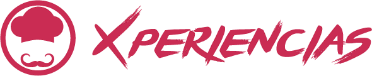 Salidas en privado: martes a domingos Mínimo 2 personas                                    	DÍA 01.		CAMPECHE - VISITA NOCTURNA DE CIUDAD (MAR. A DOM.)Llegada al aeropuerto de campeche, recepción y traslado hacia su hotel. Check in a partir de las 15:00 hrs.Cita en el lobby de su hotel aproximadamente las 16:00 hrs. para iniciar el recorrido panorámico por la ciudad admirando su arquitectura: Reducto de San Miguel, recorrido peatonal por el Centro Histórico-Baluarte de San Carlos, Ex- Templo de San José, Casa de Artesanías, Centro Cultural Casa 6, Plaza principal, Catedral, Malecón y Barrios Tradicionales. Disfrutaremos de la puesta de sol desde algunos monumentos del malecón de la ciudad, degustaremos los antojitos campechanos (panuchos, tostadas, tortas de claveteado, bebidas como: chaya con piña, horchata o Jamaica) en los portales de San Francisco (sujeto a disponibilidad) cena incluida. Llegada a su hotel aproximadamente a las 22:00 hrs. Alojamiento**Consulte el suplemento desde el aeropuerto de Mérida. La llegada del vuelo debe ser a más tardar a las 12:00 horas**DÍA 02. 	CAMPECHE – EDZNÁ CON VISITA DE HACIENDAS –CAMPECHECita en el lobby a las 08.00 hrs. iniciaremos nuestro recorrido hacia la zona arqueológica de Edzná, situada a 45 minutos al sureste de Campeche, Edzná es una de las ciudades más antiguas de Campeche que fue durante su esplendor una de las más importantes del área maya. Continuamos con la visita de la Hacienda Hobomo donde  haremos una breve parada para ver las ruinas y donde se les ofrecerá una comida, (comida incluida) para continuar finalmente a la Majestuosa Hacienda de Uayamon donde tendremos una breve explicación. Regreso al hotel, tarde libre. Alojamiento.DÍA 03. 	CAMPECHE – A) CALAKMUL Y BALAMKÚ o B) LAGUNA DE TÉRMINOS – BAHÍA DE TORTUGAS – CAMPECHEOPCIÓN A) CALAKMUL Y BALAMKÚ: Salida aproximada a las 5 am hacia la zona arqueológica de Calakmul, situada a 3 hrs y media de distancia, nombrada Patrimonio de la Humanidad por la UNESCO por ser el centro político más importante del Clásico Maya situada dentro de una selva tropical que cuenta con una alta diversidad biológica; es un espectacular escenario natural de más de 700,000 hectáreas de extensión, que la convierten en la segunda área natural protegida más grande de México. Posteriormente visitaremos la zona arqueológica de Balamkú con su hermosa muestra de monumentos con decoración a base de estuco aun en perfecto estado de conservación. Comida incluida. Regreso a la ciudad de Campeche aproximadamente a las 19:00 hrs. Alojamiento.O OPCIÓN B) LAGUNA DE TÉRMINOS y BAHÍA DE TORTUGASSalida a las 08:00 hrs.  hacia la Laguna de Términos que se ubica a 2 horas de distancia, la cual cuenta con un Área Natural Protegida con 705,016 hectáreas, lo que la convierte en una de las más grandes de México. Llegada para iniciar el recorrido en embarcación menor por la costa de la laguna de Términos, antiguo refugio de piratas que es hoy un hermoso santuario natural donde se pueden admirar los delfines boca de botella y diversas especies de aves. Visitaremos el faro del poblado y Bahía Tortugas donde tenemos la comida incluida de ricos platos de la región costera ¡Será una experiencia única! Retorno aproximadamente a 17:00 hrs. a su hotel en Campeche.  Alojamiento.DIA 04. CAMPECHE- CAMINO REAL ARTESANAL-CAMPECHESalida a las 09:00 am hacia Pomuch ubicada a 70 kilómetros de Campeche, lugar donde tendrá la posibilidad de degustar el pan tradicional hecho en hornos de piedra y leña; así mismo esta población gurda una de las tradiciones más únicas del país, cada año los pobladores conmemoran en Día de Muertos la limpieza de huesos de sus seres queridos. Para hacer la primera limpieza deben pasar tres años del fallecimiento. La limpieza la realizan con una brocha. Una vez limpios los huesos se acomodan de nuevo en sus cajas con su nueva vestimenta: paños de tela blanca bordados con el nombre del fallecido y flores de colores. Continuación a Hecelchakán donde se visitará el Museo Arqueológico para conocer el patrimonio maya de la ciudad y algunos de los eventos de la época colonial que sucedieron aquí. Al caminar por la avenida principal de la ciudad podrá ver algunos de sus lugares de interés arquitectónico más importantes, como el Palacio Municipal y la Iglesia de Hecelchakán. Continuación a Becal. poblado famoso por tener artesanos que hacen sombreros de Jipi Japa; se encuentra a una hora y media de Campeche. Comida incluida. Regreso a la ciudad de Campeche. Tarde libre. Alojamiento.DÍA 05. 	CAMPECHE – AEROPUERTO DE CAMPECHECheck out a medio día. A la hora prevista, traslado al aeropuerto de Campeche para abordar su vuelo de regreso. Fin de los servicios.INCLUYE:Traslado aeropuerto – hotel – aeropuerto en servicio privado en vehículos con capacidad controlada y previamente sanitizados.4 noches de hospedaje en Campeche en hotel boutiqueTransportación terrestre para los tours en privado.  Visita nocturna por la Ciudad de Campeche con cena Zona Arqueológica de Edzná y tour de Haciendas con Visita a la laguna de términos y Bahía de tortugasVisita a la ruta artesanal con comida incluida.Servicios en privadoTodas las entradas a parques y monumentos descritos en el itinerario.Conductor - guía para los tours mencionadosImpuestosNO INCLUYE:Boletos aéreos o de autobúsServicios, excursiones, comidas y bebidas no especificadas. Propinas a camaristas, botones, guías, choferes etc.Gastos personalesIMPORTANTE:La llegada al aeropuerto de Campeche debe ser antes de las 15:00 hrs.El orden de las actividades puede tener modificaciones por cuestiones climatológicas, manifestaciones o fuerza mayor, la opción que se ofrecerá es por cambio de actividad o de día. Sujeto a disponibilidad. HOTELES PREVISTOS O SIMILARESHOTELES PREVISTOS O SIMILARESHOTELES PREVISTOS O SIMILARESCIUDADHOTELCATCAMPECHECAMPECHE    CASA DON GUSTAVOBOUTIQUECAMPECHEPRECIO POR PERSONA EN MXN (MINIMO 2 PERSONAS) PRECIO POR PERSONA EN MXN (MINIMO 2 PERSONAS) PRECIO POR PERSONA EN MXN (MINIMO 2 PERSONAS) PRECIO POR PERSONA EN MXN (MINIMO 2 PERSONAS) PRECIO POR PERSONA EN MXN (MINIMO 2 PERSONAS) PRECIO POR PERSONA EN MXN (MINIMO 2 PERSONAS) DBLBOUTIQUE20756TARIFAS DE AVIÓN DESDE SU CIUDAD, FAVOR DE CONSULTAR.TARIFAS DE AVIÓN DESDE SU CIUDAD, FAVOR DE CONSULTAR.TARIFAS DE AVIÓN DESDE SU CIUDAD, FAVOR DE CONSULTAR.TARIFAS DE AVIÓN DESDE SU CIUDAD, FAVOR DE CONSULTAR.SUPLEMENTO LLEGADA AEROPUERTO MÉRIDA $1,239.00 MXN POR PERSONA (MINIMO 2 PAX) SUPLEMENTO LLEGADA AEROPUERTO MÉRIDA $1,239.00 MXN POR PERSONA (MINIMO 2 PAX) SUPLEMENTO LLEGADA AEROPUERTO MÉRIDA $1,239.00 MXN POR PERSONA (MINIMO 2 PAX) SUPLEMENTO LLEGADA AEROPUERTO MÉRIDA $1,239.00 MXN POR PERSONA (MINIMO 2 PAX) SUPLEMENTO LLEGADA AEROPUERTO MÉRIDA $1,239.00 MXN POR PERSONA (MINIMO 2 PAX) SUPLEMENTO LLEGADA AEROPUERTO MÉRIDA $1,239.00 MXN POR PERSONA (MINIMO 2 PAX) APLICA SUPLEMENTO EN TEMPORADA ALTA:  SEMANA SANTA, VERANO, NAVIDAD, FIN DE AÑO, PUENTES Y DÍAS FESTIVOSAPLICA SUPLEMENTO EN TEMPORADA ALTA:  SEMANA SANTA, VERANO, NAVIDAD, FIN DE AÑO, PUENTES Y DÍAS FESTIVOSAPLICA SUPLEMENTO EN TEMPORADA ALTA:  SEMANA SANTA, VERANO, NAVIDAD, FIN DE AÑO, PUENTES Y DÍAS FESTIVOSAPLICA SUPLEMENTO EN TEMPORADA ALTA:  SEMANA SANTA, VERANO, NAVIDAD, FIN DE AÑO, PUENTES Y DÍAS FESTIVOSAPLICA SUPLEMENTO EN TEMPORADA ALTA:  SEMANA SANTA, VERANO, NAVIDAD, FIN DE AÑO, PUENTES Y DÍAS FESTIVOSAPLICA SUPLEMENTO EN TEMPORADA ALTA:  SEMANA SANTA, VERANO, NAVIDAD, FIN DE AÑO, PUENTES Y DÍAS FESTIVOSTARIFAS SUJETAS A CAMBIOS Y A DISPONIBILIDAD LIMITADA SIN PREVIO AVISO TARIFAS SUJETAS A CAMBIOS Y A DISPONIBILIDAD LIMITADA SIN PREVIO AVISO TARIFAS SUJETAS A CAMBIOS Y A DISPONIBILIDAD LIMITADA SIN PREVIO AVISO TARIFAS SUJETAS A CAMBIOS Y A DISPONIBILIDAD LIMITADA SIN PREVIO AVISO TARIFAS SUJETAS A CAMBIOS Y A DISPONIBILIDAD LIMITADA SIN PREVIO AVISO VIGENCIA:  13 DE DICIEMBRE DE 2024VIGENCIA:  13 DE DICIEMBRE DE 2024